Försegling och/eller låsning – hälso- och sjukvårdspersonalAtt försegla e-tjänsten Journalen innebär att den blir låst och inte går att öppna via e-tjänsterna på 1177.se. 
Försegling på begäran av hälso- och sjukvårdspersonalRådgör med verksamhetschef eller tillförordnad chefFörsegling kan enbart göras på den egna vårdenheten, en avgränsad tidsperiod måste anges, till exempel under en pågående behandlingMotivering ska angesFör utförande av akuta ärenden; kontakta Supportcenter vårdsystem via telefon 010-358 40 38 – knappval 2 (tala in ett meddelande och invänta uppringning under beredskapstid 16:30 – 07:45), skicka därefter in blanketten.Har du frågor om försegling och låsning? Kontakta Regionstab Kansli på telefon (kontorstid 09:00-15:00) 010-358 86 00Läs mer på Navet: http://navet.lkl.ltkalmar.se/Ledning-amp-styrning/Rutiner-och-riktlinjer/IT/Journal-som-e-tjanst/Förseglingen avserFörsegling av journal gäller endast på följande klinik/vårdenhet: Vårdenheten gör en bedömning i varje enskilt fall om patienten ska informeras eller inte.En försegling kan gälla i max 3 månader, sedan kommer förseglingen låsas uppautomatiskt och all information blir synlig för patienten.Försegling aktiv fr.o.m – t.o.mOBS! Mer information finns på nästa sida!Ange motivering:(Våld i nära relation, LVU, Pågående brottsutredning, annan orsak)Verksamhetschef (eller tillförordnad)Blanketten skickas signerad till Regionstab Kansli för åtgärd och arkivering. 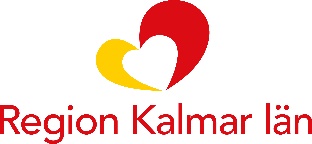 Regionstab KansliRegionstab KansliRegionstab KansliPatientens namnPatientens personnummerVårdenhetens namnVårdenhetens HSA-id (obligatoriskt)Ange datumOrt och datum 
Ort och datum 
VårdenhetVårdenhetNamnteckningNamnförtydligande